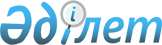 О внесении изменений и дополнений в некоторые законодательные акты Республики Казахстан по вопросам обязательного социального страхованияЗакон Республики Казахстан от 8 апреля 2004 года N 542

      


Статья 1.


 Внести изменения и дополнения в следующие законодательные акты Республики Казахстан:




      1. В Гражданский 
 кодекс 
 Республики Казахстан (Общая часть), принятый Верховным Советом Республики Казахстан 27 декабря 1994 г. (Ведомости Верховного Совета Республики Казахстан, 1994 г., N 23-24 (приложение); 1995 г., N 15-16, ст. 109; N 20, ст. 121; Ведомости Парламента Республики Казахстан, 1996 г., N 2, ст. 187; N 14, ст. 274; N 19, ст. 370; 1997 г., N 1-2, ст. 8; N 5, ст. 55; N 12, ст. 183, 184; N 13-14, ст. 195, 205; 1998 г., N 2-3, ст. 23; N 5-6, ст. 50; N 11-12, ст. 178; N 17-18, ст. 224, 225; N 23, ст. 429; 1999 г., N 20, ст. 727, 731; N 23, ст. 916; 2000 г., N 18, ст. 336; N 22, ст. 408; 2001 г., N 1, ст. 7; N 8, ст. 52; N 17-18, ст. 240; N 24, ст. 338; 2002 г, N 2, ст. 17; N 10, ст. 102; 2003 г., N 1-2, ст. 3; N 11, ст. 56, 57, 66; N 15, ст. 139; N 19-20, ст. 146):


      в подпункте 2) пункта 1 статьи 51 слова "в том числе задолженностей" заменить словами "задолженностей по социальным отчислениям в Государственный фонд социального страхования,".




      2. В Гражданский 
 кодекс 
 Республики Казахстан (Особенная часть) от 1 июля 1999 г. (Ведомости Парламента Республики Казахстан, 1999 г., N 16-17, ст. 642; N 23, ст. 929; 2000 г, N 3-4, ст. 66; N 10, ст. 244; N 22, ст. 408; 2001 г., N 23, ст. 309; N 24, ст. 338; 2002 г., N 10, ст. 102; 2003 г., N 1-2, ст. 7; N 4, ст. 25; N 11, ст. 56; N 14, ст. 103; N 15, ст. 138, 139):


      1) в статье 741 слова "и законодательным актом Республики Казахстан о пенсионном обеспечении" заменить словами "и законодательными актами Республики Казахстан о пенсионном обеспечении и об обязательном социальном страховании";


      2) подпункт 2) пункта 2 статьи 742 изложить в следующей редакции:



      "2) во вторую очередь производится изъятие денег по исполнительным документам, предусматривающим изъятие денег для расчетов по выплате выходных пособий и оплате труда с лицами, работающими по трудовому договору, в том числе по контракту, выплате вознаграждений по авторскому договору, обязательствам клиента по перечислению обязательных пенсионных взносов в накопительные пенсионные фонды и социальным отчислениям в Государственный фонд социального страхования;".




      3. В 
 Кодекс 
 Республики Казахстан об административных правонарушениях от 30 января 2001 г. (Ведомости Парламента Республики Казахстан, 2001 г.. N 5-6, ст. 24; N 17-18, ст. 241; N 21-22, ст. 281; 2002 г., N 4, ст. 33; N 17, ст. 155; 2003 г., N 1-2, ст. 3; N 4, ст. 25; N 5, ст. 30; N 11, ст. 56, 64, 68; N 14, ст. 109; N 15, ст. 122, 139; N 18, ст. 142; N 21-22, ст. 160; N 23, ст. 171):


      1) дополнить статьей 88-1 следующего содержания:


      "Статья 88-1. Нарушение законодательства Республики Казахстан



                    об обязательном социальном страховании


      1. Невыплата социальных выплат по вине должностных лиц Государственного фонда социального страхования и Центра по выплате пенсий в сроки, установленные законодательством Республики Казахстан об обязательном социальном страховании, -



      влечет штраф на должностных лиц в размере до двадцати месячных расчетных показателей.



      2. Неисполнение либо ненадлежащее исполнение обязанности по перечислению социальных отчислений в Государственный фонд социального страхования индивидуальным предпринимателем, частным нотариусом, адвокатом, юридическим лицом или его должностными лицами -



      влечет штраф на должностных лиц в размере от двадцати до сорока месячных расчетных показателей, на индивидуальных предпринимателей, частных нотариусов, адвокатов или юридических лиц - в размере пятидесяти процентов от суммы неперечисленных (несвоевременно перечисленных) социальных отчислений.";


      2) часть первую статьи 570 после слов "88 (частью третьей)" дополнить словами ", 88-1 (частью второй)";


      3) в части первой статьи 574 слова "статьей 88 (частями первой и второй)" заменить словами "статьями 88 (частями первой и второй), 88-1 (частью первой)".




      4. В 
 Закон 
 Республики Казахстан от 21 января 1997 г. "О банкротстве" (Ведомости Парламента Республики Казахстан, 1997 г., N 1-2, ст. 7; N 13-14, ст. 205; 1998 г., N 14, ст. 198; N 17-18, ст. 225; 2000 г., N 22, ст. 408; 2001 г., N 8, ст. 52: N 17-18, ст. 240; N 24, ст. 338; 2002 г., N 17, ст. 155; 2003 г., N 4, ст 26; N 11, ст. 67):


      1) подпункт 14) статьи 1 после слов "оплате труда" дополнить словами ", уплате социальных отчислений в Государственный фонд социального страхования";


      2) пункт 2 статьи 11 после слов "по оплате труда" дополнить словами ", социальным отчислениям в Государственный фонд социального страхования";


      3) в пункте 2 статьи 18:


      подпункт 3) считать подпунктом 4) и изложить в следующей редакции:


      "4) сумму задолженности по оплате труда и компенсациям, подлежащим выплате работникам должника; сумму задолженности по уплате социальных отчислений в Государственный фонд социального страхования; сумму вознаграждения, причитающегося к выплате по авторским договорам;";


      подпункт 4) считать подпунктом 3):


      4) подпункт 4) пункта 2 статьи 29 после слова "должника" дополнить словами ", уплате социальных отчислений в Государственный фонд социального страхования";


      5) подпункт 2) пункта 1 статьи 47 после слова "договору," дополнить словами "по уплате социальных отчислений в Государственный фонд социального страхования";


      6) в пункте 3 статьи 75 слова "в том числе задолженностей" заменить словами "задолженностей по социальным отчислениям в Государственный фонд социального страхования,";


      7) в пункте 4 статьи 78 слова "в том числе задолженностей" заменить словами "задолженностей по социальным отчислениям в Государственный фонд социального страхования,".




      


Статья 2.


 Настоящий Закон вводится в действие с 1 января 2005 года.


      Президент




      Республики Казахстан


					© 2012. РГП на ПХВ «Институт законодательства и правовой информации Республики Казахстан» Министерства юстиции Республики Казахстан
				